Year 1                                                      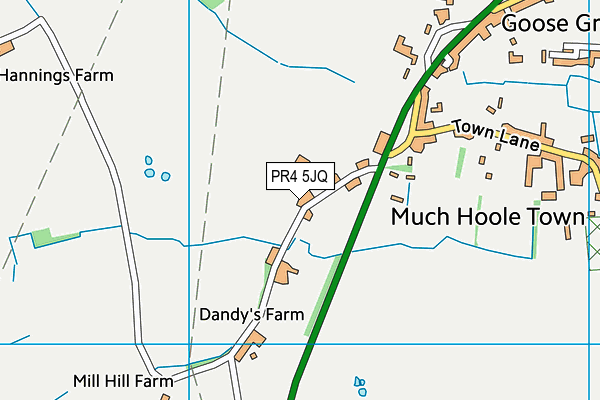 